Zápis č. 1-2015                                                                                                                            ze schůze komise certifikace kvality (KCK) VV ČASPV konané dne 14. 12. 2015Přítomní: V. Novotná, L. Pečenka, M. Zítko, J. KalinaOmluveni: R. JaloveckýČas: 13,00 - 15,00 hod. Místo: SŠKC ČASPV PrahaSchůzi zahájil a řídil Jan KalinaProgram:1. Kontrola plnění úkolůÚkoly z roku 2013Úkol 2/3 - trvá - zpracovat článek o SMK do časopisu PjŽ (Ka).Úkol č. 4/3 - splněno s výjimkou SK dětí i dospělých Doksy - SK Doksy vyřazen                      z procesu certifikaceÚkoly z roku 2014Úkol č. 2/1 - trvá,  zapracovat schválené změny do směrnice M - 12/2009 (Ka).Úkol č. 3/1 - splněno, zpracovat návrh metodických pokynů k interním auditům v roce  2015 Úkoly z roku 2015KCK jednala v roce 2015 pouze jednou, v prosinci; úkoly viz tento zápis.                        2. Vyhodnocení interních auditů 2015Vyhodnocení IA v roce 2015 je uvedeno v příloze č. 1 tohoto zápisu.3. Externí audity v roce 2016V roce 2016 končí platnost všech vydaných "Certifikátu kvality" (s výjimkou FLIK-FLAK Plzeň - platnost do r. 2017). Vydání nových certifikátu na období od 30. 4.  2016 - do 30. 4. 2019 je třeba ověřit externím auditem (recertifikační audit) v souladu se Směrnicí M - 12/2009. Úkol č. 1/2015 - připravit recertifikační audity u všech 7 držitelů "Certifikátu kvality"	O.: Kalina, Zítko, Jalovecký		POZOR! -T.: do 30. 1. 2016 Návrh provedení externích (recertifikačních) auditů v roce 2016.Termín: 	8. únor - 10. března 2016Směrnice  	M - 11/2009 a M - 12/2009Obsah:	Hodnotící zpráva o činnosti za cvičební rok 2014/2015 (odbory 		SPV/SK ji mají mít vypracovanou pro IA 2015) a změny  plnění 		vybraných kritérií kvality činnosti uvedených ve zprávě z IA a 17ti 	přílohách v roce 2015. Pouze ZMĚNY!!! - za období 1. 9. do 31. 12. 2015. 	Podkladem pro auditory bude zpráva z IA (2015) se 17 přílohami + 	změny. Provedení:	pověření zástupci (1-2) odboru SPV nebo SK podají ústní komentář 		ke zprávě o činnosti a provedených změnách plnění stanovených 			kritérií kvality uvedených ve zprávě z IA 2015. Místo: 	Sportovní, školicí a klubové centrum ČASPV, Ohradské náměstí 			1628/7 Praha 5, Stodůlky Organizace: na jeden den pozvat, po předcházející vzájemné dohodě, vždy 			zástupce dvou (event. tří) odborů SPV/SK.Auditoři:	2 - 3 určení auditoři ČASPV.Dokumentace: z každého auditu bude pořízen záznam (zápis)."Certifikát kvality" bude slavnostně předán na VH ČASPV 2016, Praha.	Úkol č. 1/2016 – připravit osnovu a termíny recertifikačních auditů 		O.: Zítko, Kalina          				T.: do 10. 1. 20164. Náměty na aktualizaci Směrnic Úkol č. 2/2015 - zpracovat detailně a konkrétně návrhy na aktualizace M -11/2009                                 	O.: Novotná, Jalovecký, Pečenka, Zítko, Kalina          T.: do 21.1. 20165. Plán činnosti KCK na rok 2016Plán činnosti KCK na rok 2016 je uveden v příloze tohoto zápisu č. 2 (v tomto souboru)6. Propagace SMK v roce 20167. Informace z VV ČASPVZítko:- problematika aplikace NOZ (spolkové rejstříky)- problematika financování (MŠMT, ČOV, Magistrát HMP…) – návrh rozpočtu ČASPV 2016- problematika akreditací (MŠMT)- termínová listina MR ČASPV 2016 (nejsou dotace na ŠK a rep. srazy)- PR (vnitřní a vnější vztahy) 8. Školení interních auditorů v roce 2016Úkol č. 3/2016 - Uskutečnit ve II. pololetí 2016 školení pro IA již zapojených odborů SPV/SK  i nově zapojených odborů SPV/SK.O.: Kalina, Novotná, Jalovecký, Zítko, Pečenka		T.: září - říjen 20169. Vyřazení SK v Doksech z procesu certifikacePo posouzení připravenosti SK dětí i dospělých v Doksech na základě proškolení              a úvodního auditu rozhodla KCK vyřadit tento SK z procesu SMK za účelem získání "Certifikátu kvality".  Přílohy: Příloha č. 1 k zápisu KCK č. 1/2015 - Vyhodnocení interních auditů 2015Příloha č. 2 . Plán činnosti KCK na rok 2016Příloha č. 3 - Zpráva o činnosti KCK za rok  2015Zapsal: J. Kalina, M. Zítko 									Jan Kalina								vedoucí KCK VV ČASPVV Praze dne 14. 12. 2015Česká asociace Sport pro všechny, zapsaný spolek                   ( Samostatné přílohy plánu VV ČASPV – Operativní roční plány práce komisí VV ČASPV)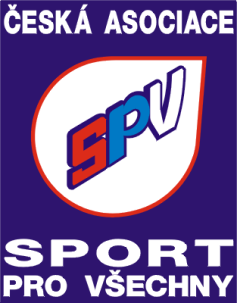 Příloha č.2 k zápisu KCK č. 1/2015KOMISE                           CERTIFIKACE KVALITY                              VV ČASPVOperativní plán realizace  „                         Koncepce a strategie rozvoje ČASPV 2015 – 019“                  na rok 2016Koncepce a strategie sjednocuje a motivuje, realizační plány aktivují a usměrňují úsilí jedním směrem!PLÁN PRÁCE KOMISE CERTIFIKACE KVALITY VV ČASPV              NA ROK 2016HLAVNÍ CÍL ROKU 2016HLAVNÍ ÚKOLY ROKU 2016Stálé body jednání:Kontrola plnění úkolůAktuální informace z prostředí ČR Informace a úkoly z VV ČASPVPlánovaný obsah jednání (viz následující harmonogram práce)RůznéHARMONOGRAM PRÁCE       KALENDÁŘNÍ PLÁN CENTRÁLNÍCH AKCÍ KOMISE KCK NA ROK 2016ROZPOČET komise certifikace kvality  VV ČASPV na rok 2016 Praha   14. 12. 2015                                              		         Jan Kalina       								vedoucí KCK VV ČASPVPříloha č. 3 k zápisu KCK č. 1/2015Zpráva                                                                                     o činnosti komise certifikace kvality                                za rok 2014 a 2015Za rok 2014	HLAVNÍ ÚKOLY ROKU 2014HARMONOGRAM PRÁCE Nesplněné úkoly:Dílčí náměty na úpravu směrnice č. M-11/2009                    a M-12/2009.Příprava úvodního proškolení zástupců nově zapojených odborů SPV/SK. Propagace SMK v ČASPV.Příprava školení auditorů ČASPV a interních auditorů odboru SPV/SK na rok 2015.Informace o činnosti KCK na INTERNETUČlánek do časopisu PjŽ. Ostatní úkoly stanovené harmonogramem byly splněny.Za rok 2015HLAVNÍ ÚKOLY ROKU 2015HARMONOGRAM PRÁCE Vzhledem k onemocnění vedoucího KCK nebyly úkoly stanovené harmonogramem plněny. Komise certifikace kvality jednala v roce 2015 pouze jedenkrát (v prosinci 2015).     KALENDÁŘNÍ PLÁN CENTRÁLNÍCH AKCÍ KOMISE KCK NA ROK 2015Z výše uvedeného důvodu se neuskutečnilo ani školení interních auditorů.Komise certifikace kvality za hodnocené období 2014           a 2015 vypracovala, projednala a zajistila:Nové znění článku 5.2 Četnost prověrek, str. 6, Směrnice M-12/2009 (viz zápis KCK č.1/2014, str. 7 a 8).Zpracovala komentář k slavnostnímu předávání "Certifikátů kvality"  na VH ČASPV 19. 4. 2014.Zajistila čtyři certifikační audity u nově přihlášených odborů SPV/SK: Nový Bor, Zákupy, Řepy a Lužiny.Zpracovala nové provedení "Certifikátu kvality".Zajistila druhý recertifikační audit u SK FLIK-FLAK Plzeň               a předání "Certifikátu kvality" na VH ČASPV 19. 4. 2015.Vypracovala a předala odborům SPV/SK Metodické pokyny k interním auditům v roce  2015 s průvodními dopisyVypracovala 17 vzorů šablon - přílohy ke zprávě z IA.Vypracovala vzorový harmonogram IA.Praha   14. 12. 2015                           	    Jan Kalina     				                           vedoucí KCK VV ČASPVKontrola plnění úkolůVyhodnocení interních auditů 2015Externí audity v roce 2016Náměty na aktualizaci Směrnic M  M - 12/2009Plán činnosti KCK na rok 2016Propagace SMK v roce 2016Informace z VV ČASPVŠkolení interních auditorů v roce 2016Vyřazení SK v Doksech z procesu certifikaceRůznéKalinaKalina Kalina + všichnivšichniKalina všichni, Pečenka Zítko Jalovecký, Kalina, ZítkoZítko, Novotná, KalinaPoř.Opatření Termín Odpovídá 1.Projednat SMK ve VV ČASPVleden 2016Pečenka 2.Zveřejnit vyhodnocení interních auditů 2015 v časopise PjŽleden 2016Kalina3.Projednat SMK v MR ČASPVleden 2016Kalina4.Vyzvat odbory SPV/SK do zapojení do SMK na VH KASPV a VH ČASPVleden až duben 2016Jalovecký, Pečenka, Zítko5.Členové KCK osobně projednají                                s vytipovanými odbory SPV/SK jejich zapojení do SMKleden až červen 2016Pečenka, Jalovecký, Zítko, Kalina6.Projednat zapojení dalších odborů SPV/SK na poradě zástupců KASPV a RCSPVříjen - listopad 2016Pečenka,  Zítko7.Zveřejnit výzvu k zapojení odborů SPV/SK do SMK ve Sdělení  ČASPVleden až červen 2016Pečenka,        Zítko8.Informovat a vyzvat účastníky metodických akcí k propagaci SMK a zapojení se do SMK průběžně po celý rok 2016členové VV ČASPV, členové MR ČASPVRevidovat směrnici M -11/2009 a M -12/2009 a zapojit do zavádění systému managementu kvality další odbory SPV/SKčísloúkoluhlavní úkolykritéria hodnoceníZáznam o plnění1.Zajistit u všech sedmi držitelů "Certifikátu kvality" provedení recertifikačních auditů 7 x zpráva z recertifikačního  auditu včetně požadovaných příloh. 2.Zajistit školení interních auditorů  a auditorů ČASPV1 x prezenční listina                         a předaná osvědčení                            3.Dokončit aktualizaci Směrnice M - 11/2009 a M - 12/2009            a připravit obě směrnice do tiskuSchválené a připravené obě směrnice do tisku4.Propagovat SMK na všech úrovních řízeníPočet zveřejnění SMK (web, FB, Sdělení, zápisy KASPV apod.)datumschůzehlavní obsah jednáníOdpovídá1.15. 2.14,00 hod.Schválení plánu práce KCK na rok 2016Dílčí náměty na úpravu směrnice č. M-11/2009 a M-12/2009Zpráva KCK pro VH ČASPVObsahová příprava školení interních auditorůRecertifikační audityPříprava předání "Certifikátů kvality" na VH ČASPVKalinavšichniKalina Kalina, ZítkoKalina, JaloveckýKalina. Zítko2.10.5.14,00 hod.Vyhodnocení a zapracování námětů na úpravy směrnic M-11/2009 a M-12/2009.Příprava úvodního proškolení zástupců nově zapojených odborů SPV/SKStav přihlášek nových odborů SPV/SK do SMKVstupní proškolení zástupců nově přihlášených odborů SPV/SK Propagace SMK v ČASPVInformace z VH ČASPVŠkolení interních auditorů a auditorů ČASPV Kalina + všichniKalina, ZítkoKalina, ZítkoKalina, NovotnáPečenka, JaloveckýZítkoKalina, Zítko3.22.11.14,00 hod.Zhodnocení úvodního proškolení zástupců nově zapojených odborů SPV/SK.Výzva k zapojení dalších odborů SPV/SK do zavádění SMKInformace o činnosti KCK na INTERNETČlánek do časopisu PjŽZhodnocení činnosti KCK, zpráva pro VV ČASPVPlán KCK na rok 2016Novotná, Zítko, KalinaZítko, PečenkaNovotná                  KalinaKalina, Zítko                   Kalina datumpořadatelnázev akcemístoPoznámkazáří - říjenKCK                   VV ČASPVŠkolení interních auditorůPrahaJednodenníOperativně bude stanovenKCK                   VV ČASPVVstupní proškolení zástupců nově přihlášených odborů SPV/SKPrahaJednodenníNázev akceMístoDatumPočet účastníkůNáklady V KčPoznámka1.Schůze Praha15.2.52 2002.Schůze Praha10.5.52 2003.Schůze Praha22.11.52 200cestovné celkemcestovné celkemcestovné celkemcestovné celkem6 600Recertifikační audityPraha  20161 - 3 zást. O SPV/SK4 000Školení interních auditorů a auditorů ČASPVPraha září - říjen min. 12 6 400celkem Kčcelkem Kčcelkem Kčcelkem Kč17 000HLAVNÍ CÍL ROKU 2014Záznam o plněníZvýšit počet držitelů „Certifikátu kvality“             o další nejméně 3 odbory SPV/SK                    a zapojit do zavádění systému managementu kvality nejméně 2 další odbory SPV/SKSplněnoLužiny, Zákupy, Nový Bor, ŘepyNesplněno čísloúkoluhlavní úkolyKritéria hodnoceníZáznam o plnění1.Předat  druhý „Certifikát kvality“ všem 3 odborům SPV/SK s platností 2014 až 2016, kteří uspěly při recertifikačním auditu: Chomutov, Brno, Reda Praha3x předaný druhý „Certifikát kvality“: 2014 až 2016:                            Chomutov, Brno, Reda Praha SplněnoBrno,                 Pha-REDA Chomutov 2.Připravit a provést recertifikační audit u držitele „Certifikátu kvality“  SK FLIK- FLAK Plzeň s udělením platnosti na další tři roky (2015 - 2017)Doporučení auditorů ve Zprávě z recertifikačního auditu na udělení druhého „Certifikátu kvality“: 2015 až 2017 SK FLIK-FLAK Plzeň                            Splněno3.Zapojit do zavádění systému managementu kvality nejméně 2 další odbory SPV/SKPodané přihlášky a zpracované Příručky kvality    u 2 odborů SPV/SKNesplněno 4.Připravit a provést certifikační audity u 5 odborů SPV/SK s udělením platnosti „Certifikátu kvality“ na další tři roky (2014-2016)5 x zpráva z certifikačního auditu.                               Udělení 5 ks  prvního „Certifikátů kvality“ na období 2014 – 2016: Lužiny, Řepy, Nový Bor, Zákupy a Doksy.Splněno  4x:Lužiny, Zákupy, Nový Bor, Řepy, Vyřazeny Doksy5.Zajistit úvodní proškolení zástupců nově přihlášených odborů SPV/SKPočet proškolených nově zapojených odborů SPV/SKNesplněno HLAVNÍ CÍL ROKU 2015Záznam o plněníRevidovat směrnici M-11/2009 a M-12/2009 a zapojit do zavádění systému managementu kvality nejméně 2 další odbory SPV/SKTrváNesplněno čísloúkoluhlavní úkolyKritéria hodnocenízáznam o plnění1.Zajistit u všech sedmi držitelů "Certifikátu kvality" provedení interních auditů do 30. 6. 2015.7 x zpráva z interního auditu včetně požadovaných příloh. K 14.12. 2015Splnily:Lužiny, Zákupy,  Nový Bor, Chomutov,F-F Plzeň2.Připravit a provést úvodní audit ve SK Doksy.1 x kontrolní list z úvodního auditu.                            SK Doksy byl vyřazen                  z certifikace3.Nabídnout a realizovat pomoc auditorů ČASPV interním auditorům.Počet realizovaných pomocí auditorů ČASPV interním auditorům.Všem sedmi             O SPV/SK byly poslány podrobné pokyny4.Uskutečnit školení interních auditorů.Počet vyškolených interních auditorů.Nesplněno 5.Revidovat směrnici                       M -11/2009                                    a M -12/2009.Vydané revidované směrnice. Nesplněno 